FORMULÁRIO DE PEDIDO 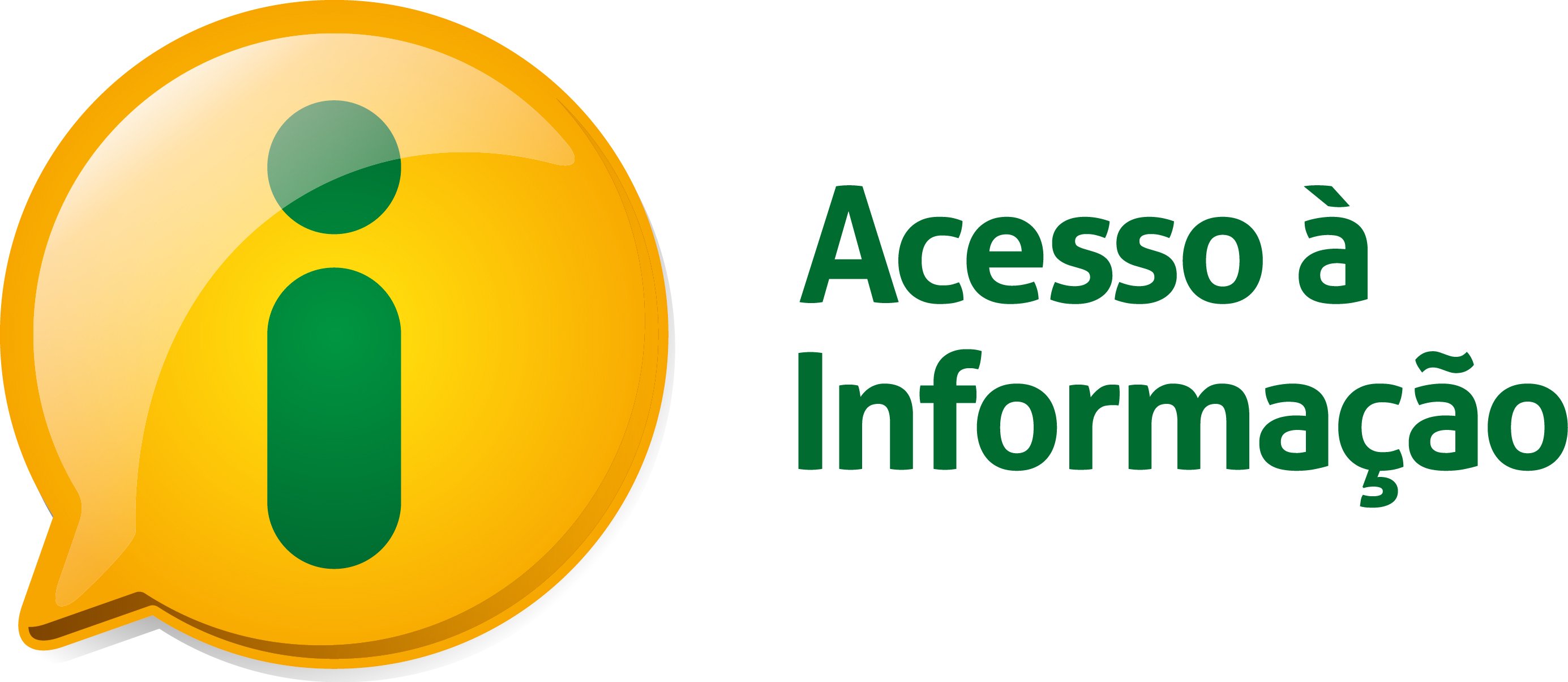 DE DESCLASSIFICAÇÃOPessoa NaturalObjeto do Pedido:
Dados do requerente - obrigatóriosNome: _________________________________________________________CPF: ___________________________Dados do requerente – não obrigatórios	ATENÇÃO: Os dados não obrigatórios serão utilizados apenas de forma agregada e para fins estatísticos.
Sexo:	Feminino (  )         Masculino (  )	Data de nascimento: _____/_____/_______Telefone (DDD + número):	(     ) ______________________				           (     ) ______________________Escolaridade (completa)Ocupação principalDados do documento	CIDIC (Código de Indexação de Documento que contém Informação Classificada) ou Número de indexação de do documento: _____________________________________________________________

Órgão classificador: _______________________________________________________________Número de Protocolo (NUP) do Pedido de Acesso à Informação relacionado, se houver_________________________Forma preferencial de recebimento da resposta	Como deseja receber a resposta?Endereço:Logradouro: _____________________________________________________

Cidade: ___________________________________________ Estado: ______

CEP: _____________________________Motivos do Pedido:
Explicação do Motivo:________________________________________________________________________________________________________________________________________________________________________________________________________________________________________________________________________________________________________________________________________________________________________________________________________________________________________________________________________________________________________________________________________________________________________________________________________________________________________________________________________________________________________________________________________________________________________________________________________________________________________________________________________________________________________________________________________________________________________________________________________________________________________________________________________________________________________________________________________________________________________________________________________________________________________________________________________________________________________________________________________________________________________________________________________________________________________________________________________________________________________________________________________________________________________Data: ____/____/______	Assinatura: _______________________________________(  ) Desclassificação  (  ) Redução do Prazo de Sigilo(  )Sem instrução formal(  ) Ensino fundamental(  ) Ensino Médio(  )Ensino superior(  ) Pós-graduação(  ) Mestrado/Doutorado(  ) Empregado - setor privado(  ) Profis. Liberal/autônomo(  ) Empresário/empreendedor(  )Jornalista(  ) Pesquisador(  ) Servidor público federal(  )Estudante(  ) Professor(  ) Servidor público estadual(  ) Membro de partido político(  ) Membro de ONG nacional(  )Servidor público municipal(  ) Representante de sindicato(  ) Membro de ONG internacional(  ) Membro de ONG internacional(  )Outras(  ) Nenhuma(  ) Endereço EletrônicoE-mail: ______________________________________________________(  ) Correspondência Física
(  ) Buscar pessoalmente(  ) Ausência de fundamento legal para classificação(  ) Data de produção do documento não informada(  ) Data de classificação (inicio/fim) não informada(  ) Grau de classificação inexistente(  ) Grau de sigilo não informado(  ) Prazo de classificação inadequado para o grau de sigilo(  ) Incompetência da autoridade classificadora(  ) Existência de obrigação legal de publicidade e divulgação(  ) Informação necessária à tutela de Direitos Humanos(  ) Informação relativa à violação de Direitos Humanos por agente(s) do EstadoOutro:________________________________________